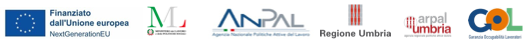 ALLEGATO B.1GARANZIA OCCUPABILITA’ DEI LAVORATORI - GOL - REGIONE UMBRIAMODELLO E.1 - ALLEGATO NOTA DI RIMBORSO N.______________ del ________________ DETTAGLIO DEI COSTI DEI SERVIZI PER IL LAVORO RICHIESTI DALLE APLARPAL UMBRIAVia Palermo, 86/A06124 – PerugiaAgenzia Regionale per le politiche attive del lavoro C.F. e P.I. 03630270548Denominazione soggetto realizzatore: _____________________________________Io sottoscritto/a nato/a a                                                                          il e residente a                                 in Via                                                                 n.           CAP tel.                                          C.F. in qualità di (rappresentante legale/altro soggetto con potere di firma)CHIEDOIl riconoscimento del seguente importo per i servizi di seguito elencati econsapevole, in caso di dichiarazioni mendaci, della responsabilità penale ex art. 76 del DPR 445/2000, nonché della decadenza dal contributo concesso ex art. 75 DPR 445/2000DICHIAROche l’importo richiesto è riferito al/ai beneficiario/i: (ripetere per ogni CF indicato nella Nota di rimborso)1) C.F. ……………………………………  Identificativo Patto di Servizio n. ……………………………….  rilasciato in data: ………………………………………. e con Assegno rilasciato nell’ambito del percorso□ 1 (data di rilascio_______________)□ 2 (data di rilascio1_______________)□ 3 (data di rilascio1_______________)□ 4 (data di rilascio1_______________)In relazione all’erogazione dei seguenti servizi:□ Assessment: importo: [€ 35,70] × [1 ora]=		tot. €___________□ Orientamento specialistico individuale LEP E: importo: [€ 39,94] × [ore erogate]= tot. €________□ Orientamento specialistico di gruppo LEP E: importo: [€ 39,94] × [ore erogate]=tot. €________□ Accompagnamento al lavoro individuale   LEP F1: importo: [€ 39,94] × [ore erogate]=	tot. €____□ Accompagnamento al lavoro di gruppo 2 LEP F1: importo: [€ 39,94] × [ore erogate]=	tot. €____□ Incontro domanda/offerta LEP F3 - tot. €___________ (al netto dell’importo del servizio di accompagnamento di cui sopra) richiesto  con Nota di rimborso N. _______ del _________________Dichiara inoltredi non aver percepito altri finanziamenti pubblici per l’erogazione dei servizi di cui richiede il presente rimborso;di non aver percepito dai beneficiari e dalle imprese che hanno proceduto all’assunzione alcuna forma di compenso per le attività erogate;l'insussistenza di situazioni, anche potenziali, di conflitto di interesse, ai sensi della normativa vigente, con ARPAL Umbria in qualità di Amministrazione Attuatrice del Programma GOL attuativo del PNRR;che il totale riportato nella presente richiesta di rimborso per i servizi al lavoro erogati, integra la Nota di rimborso   N° …………………... del ……………………(da compilare nel caso di richiesta di rimborso del servizio di Incrocio Domanda Offerta presentata in data successiva)Allega:in caso di servizio di Orientamento specialistico, erogato in forma individuale e di gruppo, copia del registro comprovante l’attività svolta; in caso di servizio di Accompagnamento al lavoro, erogato in forma individuale e di gruppo, copia del registro comprovante l’attività svolta; in caso di servizio di Incontro domanda/offerta di lavoro:PEC attestante l’invio dell’informativa all’azienda in merito al finanziamento delle attività svolte dal soggetto esecutore nell’ambito del servizio; copia del contratto di lavoro, nel caso in cui la CO non dia evidenza del dato relativo alle ore settimanali medie;copia Assegno GOL.copia della documentazione comprovante l’eventuale estensione del periodo di validità dell’Assegno (contratto di lavoro, documentazione attestante giustificati motivi ai sensi dell’art. 8 del DM 42/2018) Luogo e data ________________________________FIRMA e timbro del     Legale rappresentante(allegare copia riconoscibile e valida del documento d’identità del firmatario)Tipologia contrattuale: _____________________________Codice CO:    data inizio contratto ____/____/______data fine contratto____/____/______Datore di lavoro - Codice Fiscale/Partita IVA:Azienda utilizzatrice - Codice Fiscale/Partita IVA:RIMBORSO COMPLESSIVO RICHIESTO PER IMPORTO PARI A €__________________